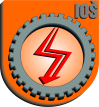 INDUSTRIJSKO–OBRTNIČKA ŠKOLASLAVONSKI BRODEUGENA KUMIČIĆA 55INDUSTRIJSKO–OBRTNIČKA ŠKOLASLAVONSKI BRODEUGENA KUMIČIĆA 55.PREDMET: Zahtjev za nastavkom obrazovanjaOvim zahtjevom tražim upis i nastavak obrazovanja u statusu redovitog učenika u Industrijsko–obrtničku školu za učenika/icu:ZAOKRUŽITI 2 ili 3.Izjavljujem da prosjek ocjena svih razreda prethodno završenog strukovnog obrazovanja iznosi najmanje 3.50 zaokruženo na dvije decimale sukladno članku 3. stavak 2. Pravilnika o uvjetima i načinima nastavka obrazovanja za višu razinu kvalifikacijeIzjavljujem da prosjek ocjena svih razreda prethodno završenog strukovnog obrazovanja iznosi manje od 3.50 zaokruženo na dvije decimale sukladno članku 3. stavak 3. Pravilnika o uvjetima i načinima nastavka obrazovanja za višu razinu kvalifikacijeime i prezime podnositelja molbe_________________________vlastoručni potpisSlavonski Brod, ______________ 2022. godinePrilog: dokumentacijaime i prezime učenika/ceadresa prebivališta/boravištarazredni odjel/zanimanjekontakt telefonINDUSTRIJSKO–OBRTNIČKA ŠKOLADatum: ___________________KLASA: ___________________URBROJ: ___________________(popunjava škola)ime i prezime učenika/ice u zanimanje:zanimanjeZavršio/la sam/je:naziv škole,razredni odjel:raz. odjelzanimanje:naziv zanimanja/programa,s uspjehom:prosjek ocjena